                СОВЕТЫ РОДИТЕЛЯМ…Артикуляционная гимнастикаГимнастика для рук, ног - дело нам привычное и знакомое. Понятно ведь, для чего мы тренируем мышцы - чтобы они стали сильными, ловкими, подвижными. А вот зачем язык тренировать, ведь он и так "без костей"? Оказывается, язык - главная мышца органов речи. И для него, как и для всякой мышцы, гимнастика просто необходима. Ведь язык должен быть достаточно хорошо развит, чтобы выполнять тонкие целенаправленные движения, именуемые звукопроизношением. Недостатки произношения отягощают эмоционально-психическое состояние ребенка, мешают ему развиваться и общаться со сверстниками. Чтобы эта проблема не возникала у ребенка в дальнейшем, стоит начать заниматься артикуляционной гимнастикой как можно раньше.Детям двух, трех, четырех лет артикуляционная гимнастика поможет быстрее "поставить" правильное звукопроизношение.Дети пяти, шести лет и далее смогут при помощи артикуляционной гимнастики во многом преодолеть уже сложившиеся нарушения звукопроизношения.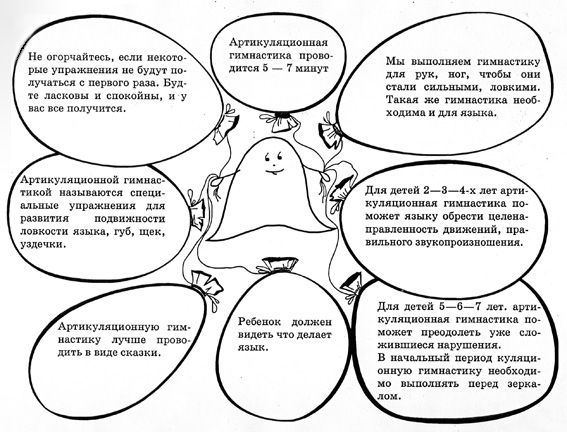 Окошкошироко открыть рот - "жарко"закрыть рот - "холодно"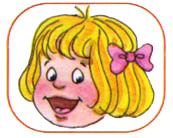 Чистим зубкиулыбнуться, открыть роткончиком языка с внутренней стороны "почистить" поочередно нижние и верхние зубы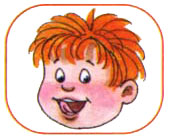 Месим тестоулыбнутьсяпошлепать языком между губами - "пя-пя-пя-пя-пя"покусать кончик языка зубками (чередовать эти два движения)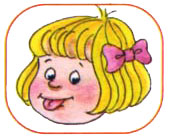 Чашечкаулыбнутьсяшироко открыть ротвысунуть широкий язык и придать ему форму "чашечки" (т. е. слегка приподнять кончик языка)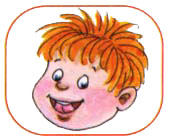 Дудочкас напряжением вытянуть вперед губы (зубы сомкнуты)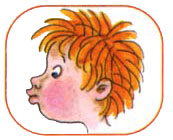 Заборчикулыбнуться, с напряжением обнажив сомкнутые зубы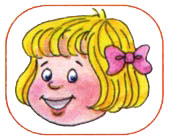 Маляргубы в улыбкеприоткрыть роткончиком языка погладить ("покрасить") нёбо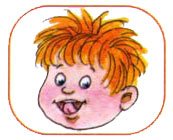 Грибочекулыбнутьсяпоцокатъ языком, будто едешь на лошадкеприсосать широкий язык к нёбу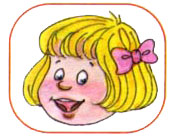 Кискагубы в улыбке, рот открыткончик языка упирается в нижние зубывыгнуть язык горкой, упираясь кончиком языка в нижние зубы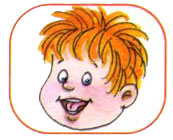 Поймаем мышкугубы в улыбкеприоткрыть ротпроизнести "а-а" и прикусить широкий кончик языка (поймали мышку за хвостик)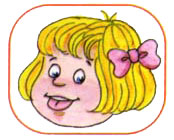 Лошадкавытянуть губыприоткрыть ротпоцокатъ "узким" языком (как цокают копытами лошадки)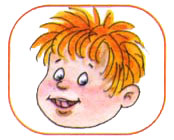 Пароход гудитгубы в улыбкеоткрыть ротс напряжением произнести долгое "ы-ы-ы..."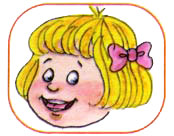 Слоник пьётвытянув вперёд губы трубочкой, образовать "хобот слоника""набирать водичку", слегка при этом причмокивая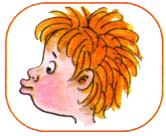 Индюки болтаютязыком быстро двигать по верхней губе - "бл-бл-бл-бл..."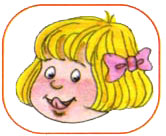 Орешкирот закрыткончик языка с напряжением поочередно упирается в щёкина щеках образуются твердые шарики - "орешки"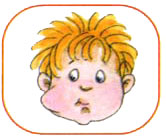 Качелиулыбнутьсяоткрыть роткончик языка за верхние зубыкончик языка за нижние зубы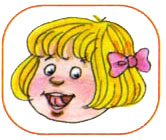 Часикиулыбнуться, открыть роткончик языка (как часовую стрелку) переводить из одного уголка рта в другой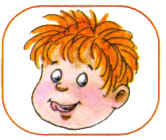 Блинчикулыбнутьсяприоткрыть ротположить широкий язык на нижнюю губу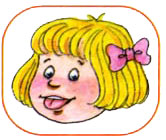 Вкусное вареньеулыбнутьсяоткрыть ротшироким языком в форме "чашечки" облизать верхнюю губу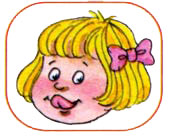 Шарикнадуть щекисдуть щеки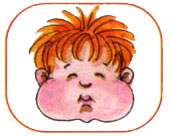 Гармошкаулыбнутьсясделать "грибочек" (т. е. присосать широкий язык к нёбу)не отрывая языка, открывать и закрывать рот (зубы не смыкать)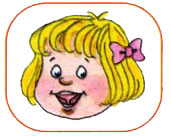 Барабанщикулыбнутьсяоткрыть роткончик языка за верхними зубами: "дэ-дэ-дэ..."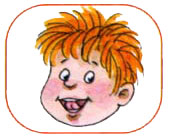 Парашютикна кончик носа положить ваткушироким языком в форме "чашечки", прижатым к верхней губе, сдуть ватку с носа вверх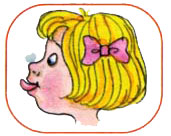 Загнать мяч в ворота"вытолкнуть" широкий язык между губами (словно загоняешь мяч в ворота)дуть с зажатым между губами языком (щеки не надувать)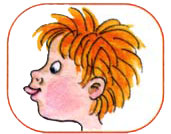 